Fall 2020Graduate Plan of Study – Teacher Education DepartmentESL EndorsementRequired Courses (12 hours):     *Elective Course (3 hours) (ESL related courses):                                                                              Total Hours Required:   15*Elective courses, each 3 credit hours:TED 8800 Multicultural Lit for Children & YouthTED 8180 Culturally Responsive TeachingTED 8280 Human Rights in P-12 EducationTED 8490 Spanish Language Arts TED 9110 Principles & Practices for Teaching ReadersTED 8150 Anti-Racism Education**Practicum:NDE requires that ESL endorsement candidates complete a 45-clock hour practicum working with English Learners (ELs) at the grade level(s) of the endorsement being sought.You must have a valid teaching certificate to add the ESL endorsement.Students are required to meet with an advisor and file a plan of study prior to completing their first six hours.A minimum of 9 hours must be current UNO credits.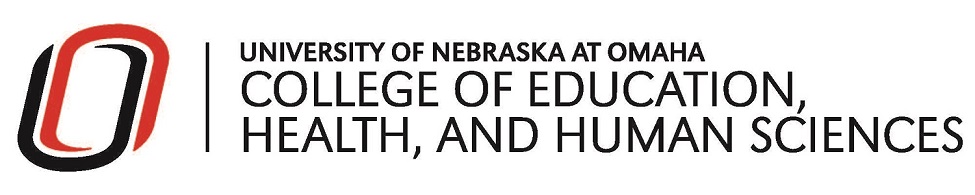 Teacher Education DepartmentGraduate Plan of Study ESL EndorsementPersonal DataValid teaching certificate:   yes            no A minimum of 9 credit hours must be current UNO credits.After completion of the courses on this plan of study, you must apply to the Nebraska Department of Education to add this endorsement and then contact the College of Education’s Student Services Office (unocertification@unomaha.edu) to request that institutional verification be sent to NDE.SignaturesCourse No.Course TitleGradeHoursSem Taken/PlannedTED 8120Foundations of ESL **(20-hour field experience requirement)Note: Partially online 3TED 8130ORENGL8676Language, Culture, PowerNote: Partially onlineORSociolinguistics3TED 8160English as a Second Language StrategiesNote: Partially online3TED 8006 Special Methods in ESL **(25-hour field experience requirement)3Course No.Course TitleGradeHoursSem Taken/Planned3Alternate UNO Course:       Alternate UNO Course:       Alternate UNO Course:       Alternate UNO Course:       Alternate UNO Course:       Alternate UNO Course:       Alternate UNO Course:       Alternate UNO Course:       Alternate UNO Course:       Alternate UNO Course:       Name:         Name:         Previous Name:        Address:        Address:        Address:        City:        State:        Zip:       Email:        Email:        NU ID #:       StudentDateGraduate Program ChairDateAdvisorDateDepartment ChairDate